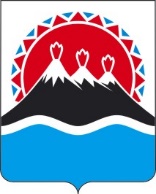 П О С Т А Н О В Л Е Н И ЕПРАВИТЕЛЬСТВА  КАМЧАТСКОГО КРАЯг. Петропавловск-КамчатскийПРАВИТЕЛЬСТВО ПОСТАНОВЛЯЕТ:1. Внести в государственную программу Камчатского края «Развитие здравоохранения Камчатского края», утвержденную постановлением Правительства Камчатского края от 29.11.2013 № 524-П, изменения согласно приложению к настоящему постановлению.2. Настоящее постановление вступает в силу после дня его официального опубликования.Изменения в государственную программу Камчатского края «Развитие здравоохранения Камчатского края», утвержденную постановлением Правительства Камчатского края от 29.11.2013 № 524-П (далее – Программа)Позицию «Объемы бюджетных ассигнований Программы» паспорта Программы изложить в следующей редакции:2. В паспорте Подпрограммы 1 «Профилактика заболеваний и формирование здорового образа жизни. Развитие первичной медико-санитарной помощи»: 1) позицию «Целевые показатели (индикаторы) Подпрограммы 1» дополнить пунктами следующего содержания:«37) доля зданий медицинских организаций, оказывающих первичную медико-санитарную помощь, находящихся в аварийном состоянии, требующих сноса, реконструкции и капитального ремонта;38) доля оборудования в подразделениях, оказывающих медицинскую помощь в амбулаторных условиях, со сроком эксплуатации свыше 10 лет от общего числа данного вида оборудования;39) число посещений сельскими жителями медицинских организаций на 1 сельского жителя в год».2) позицию «Объемы бюджетных ассигнований Подпрограммы 1» изложить в следующей редакции:3) в позиции «Ожидаемые результаты реализации Подпрограммы 1» дополнить пунктами следующего содержания: «37) уменьшение доли зданий медицинских организаций, оказывающих первичную медико-санитарную помощь, находящихся в аварийном состоянии, требующих сноса, реконструкции и капитального ремонта до 11,1%;38) уменьшение доли оборудования в подразделениях, оказывающих медицинскую помощь в амбулаторных условиях, со сроком эксплуатации свыше 10 лет от общего числа данного вида оборудования до 25,7%;39) увеличение числа посещений сельскими жителями медицинских организаций на 1 сельского жителя в год до 8 единиц».3. В паспорте Подпрограммы 2 «Совершенствование оказания специализированной, включая высокотехнологичную, медицинской помощи, скорой, в том числе скорой специализированной, медицинской помощи, медицинской эвакуации»:1) позицию «Объем бюджетных ассигнований Подпрограммы 2» изложить в следующей редакции:2) в позиции «Ожидаемые результаты реализации Подпрограммы 2»:а) пункты 9 и 10 изложить в следующей редакции:«9) увеличение удельного веса больных со злокачественными новообразованиями, состоящих на учете 5 лет и более из общего числа больных со злокачественными образованиями, состоящих под диспансерным наблюдением устанавливаемого Министерством здравоохранения Российской Федерации для Камчатского края;10) снижение одногодичной летальности больных со злокачественными новообразованиями устанавливаемого Министерством здравоохранения Российской Федерации для Камчатского края;»;б) пункт 16 изложить в следующей редакции:«16) увеличение доли злокачественных новообразований, выявленных на I - II стадиях устанавливаемого Министерством здравоохранения Российской Федерации для Камчатского края;»;в) пункты 19 и 20 изложить в следующей редакции:«19) уменьшение больничной летальности от инфаркта миокарда устанавливаемого Министерством здравоохранения Российской Федерации для Камчатского края;20) уменьшение больничной летальности от острого нарушения мозгового кровообращения устанавливаемого Министерством здравоохранения Российской Федерации для Камчатского края;»;г) пункт 22 изложить в следующей редакции:«22) увеличение количества рентген-эндоваскулярных вмешательств в лечебных целях устанавливаемого Министерством здравоохранения Российской Федерации для Камчатского края;».4. Позицию «Объемы бюджетных ассигнований Подпрограммы 3» паспорта подпрограммы 3 «Управление развитием отрасли» изложить в следующей редакции:5. Позицию «Объемы бюджетных ассигнований Подпрограммы 4» паспорта подпрограммы 4 «Охрана здоровья матери и ребенка» изложить в следующей редакции:6. Позицию «Объемы бюджетных ассигнований Подпрограммы 5» паспорта подпрограммы 5 «Развитие медицинской реабилитации и санаторно-курортного лечения, в том числе детям» изложить в следующей редакции:7. Позицию «Объемы бюджетных ассигнований Подпрограммы 6» паспорта подпрограммы 6 «Оказание паллиативной помощи, в том числе детям» изложить в следующей редакции:8. В паспорте Подпрограммы 7 «Кадровое обеспечение системы здравоохранения»:1)  пункт 7.3 позиции «Целевые показатели (индикаторы) Программы 7» признать утратившим силу;2) позицию «Объемы бюджетных ассигнований Подпрограммы 7» изложить в следующей редакции:3) пункт 7.3 позиции «Ожидаемые результаты реализации Подпрограммы 7» признать утратившим силу.9. Позицию «Объемы бюджетных ассигнований Подпрограммы 8» паспорта подпрограммы 8 «Совершенствование системы лекарственного обеспечения, в том числе в амбулаторных условиях» изложить в следующей редакции:10.  Позицию «Объемы бюджетных ассигнований Подпрограммы 9» паспорта подпрограммы 9 «Инвестиционные мероприятия в здравоохранении Камчатского края» изложить в следующей редакции:11. Позицию «Объемы бюджетных ассигнований подпрограммы А» паспорта Подпрограммы А «Финансовое обеспечение территориальной программы обязательного медицинского страхования» изложить в следующей редакции:12. Позицию «Объемы бюджетных ассигнований Подпрограммы Б» паспорта подпрограммы Б «Совершенствование оказания экстренной медицинской помощи, включая эвакуацию в Камчатском крае» изложить в следующей редакции:13. В таблице приложения 1 к Программе:1) в разделе «Подпрограмма 1 «Профилактика заболеваний и формирование здорового образа жизни. Развитие первичной медико-санитарной помощи»:а) строку 1.12 изложить в следующей редакции:«                                                                                                                                                                                                                                   »;б) дополнить строками 1.37–1.39:«                                                                                                                                                                                                                                   »;2) в разделе «Подпрограмма 2 «Совершенствование оказания специализированной, включая высокотехнологичную, медицинской помощи, скорой, в том числе скорой специализированной, медицинской помощи, медицинской эвакуации»:а) строку 2.9 и 2.10 изложить в следующей редакции:«                                                                                                                                                                                                                                   »;б) строку 2.16 изложить в следующей редакции:«                                                                                                                                                                                                                                   »;в) строку 2.19 и 2.20 изложить в следующей редакции:«                                                                                                                                                                                                                                   »;г) строку 2.22 изложить в следующей редакции:«                                                                                                                                                                                                                                   »;3) строку 7.3 раздела «Подпрограмма 7 «Кадровое обеспечение системы здравоохранения» изложить в следующей редакции и считать утраченной силу:«                                                                                                                                                                                                                                   ».14. В таблице приложения 2 к Программе:1) в разделе «Подпрограмма 1 «Профилактика заболеваний и формирование здорового образа жизни. Развитие первичной медико-санитарной помощи»: а) графу 8 строки 1.10 изложить в следующей редакции:«Показатели 1.7, 1.9 – 1.10, 1.37–1.39. таблицы приложения 1 к Программе».15. Приложение 3 к Программе изложить в следующей редакции:[Дата регистрации]№[Номер документа]О внесении изменений в государственную программу Камчатского края «Развитие здравоохранения Камчатского края», утвержденную постановлением Правительства Камчатского края от 29.11.2013 № 524-ППредседатель Правительства Камчатского края[горизонтальный штамп подписи 1]       Е.А. ЧекинПриложение к постановлению Правительства Камчатского края от [Дата регистрации] № [Номер документа]«Объемы бюджетныхассигнований Программыобщий объем финансирования Программы составляет 234 656 267,26226 тыс. рублей, 
в том числе за счет средств:федерального бюджета (по согласованию) – 21 614 594,01271 тыс. рублей, из них по годам:2014 год – 301 680,83306 тыс. рублей;2015 год – 275 718,45865 тыс. рублей;2016 год – 173 142,70000 тыс. рублей;2017 год – 290 313,30100 тыс. рублей; 2018 год – 663 587,37000 тыс. рублей;2019 год – 2 055 654,00000 тыс. рублей;2020 год – 3 075 771,45000 тыс. рублей;2021 год – 4 183 611,20000 тыс. рублей;2022 год – 4 121 803,20000 тыс. рублей;2023 год – 4 913 839,70000 тыс. рублей;2024 год – 1 456 569,10000 тыс. рублей;2025 год – 102 902,70000 тыс. рублей;краевого бюджета (без учета межбюджетных трансфертов (далее – МБТ) бюджету территориального фонда обязательного медицинского страхования Камчатского края (далее также – ТФОМС Камчатского края) и страховых взносов на обязательное медицинское страхование неработающего населения из краевого бюджета) – 68 812 870,69816 тыс. рублей, из них по годам:2014 год – 3 965 908,72442 тыс. рублей;2015 год – 4 734 816,54042 тыс. рублей;2016 год – 4 750 870,33647 тыс. рублей;2017 год – 4 837 376,02063 тыс. рублей;2018 год – 5 258 223,13210 тыс. рублей;2019 год – 5 453 646,94876 тыс. рублей;2020 год – 6 482 499,70845 тыс. рублей;2021 год – 6 518 676,40718 тыс. рублей;2022 год – 6 875 738,77262 тыс. рублей;2023 год – 7 219 748,06262 тыс. рублей;2024 год – 6 629 700,16536 тыс. рублей;2025 год – 6 085 665,87913 тыс. рублей;бюджета ТФОМС Камчатского края (по согласованию) – 144 228 802,55139 тыс. рублей, в том числе МБТ бюджету ТФОМС Камчатского края – 1 494 017,90000 тыс. рублей, страховые взносы на обязательное медицинское страхование неработающего населения из краевого бюджета – 34 716 328,76000 тыс. рублей, из них по годам:2014 год – 6 311 960,8500 тыс. рублей, в том числе МБТ бюджету ТФОМС Камчатского края – 419 554,00000 тыс. рублей, страховые взносы на обязательное медицинское страхование неработающего населения из краевого бюджета –   2 475 814,00000 тыс. рублей;2015 год – 6 984 247,45000 тыс. рублей, в том числе страховые взносы на обязательное медицинское страхование неработающего населения из краевого бюджета – 2 921 173,20000 тыс. рублей;2016 год – 7 552 458,62000 тыс. рублей, в том числе страховые взносы на обязательное медицинское страхование неработающего населения из краевого бюджета – 2 945 768,80000 тыс. рублей;2017 год – 7 769 846,51000 тыс. рублей, в том числе МБТ бюджету ТФОМС Камчатского края – 227 900,00000 тыс. рублей, страховые взносы на обязательное медицинское страхование неработающего населения из краевого бюджета – 2 755 517,00000 тыс. рублей;2018 год – 9 001 288,370000 тыс. рублей, в том числе страховые взносы на обязательное медицинское страхование неработающего населения из краевого бюджета – 2 819 732,70000 тыс. рублей;2019 год – 11 196 426,71009 тыс. рублей, в том числе страховые взносы на обязательное медицинское страхование неработающего населения из краевого бюджета – 2 535 049,80000 тыс. рублей;2020 год – 12 293 476,50521 тыс. рублей, в том числе страховые взносы на обязательное медицинское страхование неработающего населения из краевого бюджета – 2 629 028,70000 тыс. рублей;2021 год – 13 564 150,70344 тыс. рублей, в том числе МБТ бюджету ТФОМС Камчатского края – 804 499,70000 тыс. рублей, страховые взносы на обязательное медицинское страхование неработающего населения из краевого бюджета – 2 738 598,46000 тыс. рублей;2022 год – 14 981 897,13265 тыс. рублей, в том числе МБТ бюджету ТФОМС Камчатского края – 42 064,20000 тыс. рублей, страховые взносы на обязательное медицинское страхование неработающего населения из краевого бюджета – 2 929 493,80000 тыс. рублей;2023 год – 17 088 037,80000 тыс. рублей, в том числе страховые взносы на обязательное медицинское страхование неработающего населения из краевого бюджета – 3 097 560,20000 тыс. рублей;2024 год – 18 240 883,20000 тыс. рублей, в том числе страховые взносы на обязательное медицинское страхование неработающего населения из краевого бюджета – 3 324 314,20000 тыс. рублей;2025 год – 19 244 128,70000 тыс. рублей, в том числе страховые взносы на обязательное медицинское страхование неработающего населения из краевого бюджета – 3 544 277,90000 тыс. рублей». «Объемы бюджетных ассигнований Подпрограммы 1общий объем финансирования Подпрограммы 1 составляет 15 782 736,81064 тыс. рублей, 
в том числе за счет средств:федерального бюджета (по согласованию) – 4 241 515,31770 тыс. рублей, из них по годам: 2014 год – 150 860,86417 тыс. рублей;2015 год – 168 306,50000 тыс. рублей;2016 год – 152 524,00000 тыс. рублей;2017 год – 135 749,90000 тыс. рублей;2018 год – 149 625,17000 тыс. рублей;2019 год – 281 522,40000 тыс. рублей;2020 год – 585 266,66042 тыс. рублей;2021 год – 895 394,02895 тыс. рублей;2022 год – 501 819,87012 тыс. рублей;2023 год – 666 739,47404 тыс. рублей;2024 год – 517 698,85000 тыс. рублей;2025 год – 36 007,60000 тыс. рублей;краевого бюджета – 8 704 920,66294 тыс. рублей, из них по годам:2014 год – 397 562,38460 тыс. рублей;2015 год – 506 228,72834 тыс. рублей;2016 год – 452 623,58966 тыс. рублей;2017 год – 449 165,55806 тыс. рублей;2018 год – 594 707,30922 тыс. рублей;2019 год – 769 514,05964 тыс. рублей;2020 год – 944 187,64587 тыс. рублей;2021 год – 1 099 637,14912 тыс. рублей;2022 год – 879 970,74208 тыс. рублей;2023 год – 883 464,42922 тыс. рублей;2024 год – 883 708,56244 тыс. рублей;2025 год – 844 150,50469 тыс. рублей;бюджета ТФОМС Камчатского края 
(по согласованию) – 2 836 300,83000 тыс. рублей, из них по годам:2014 год – 1 097 289,07000 тыс. рублей;2015 год – 1 225 148,15000 тыс. рублей;2016 год – 0,00000 тыс. рублей;2017 год – 0,00000 тыс. рублей;2018 год – 0,00000 тыс. рублей;2019 год – 64 878,91000 тыс. рублей;2020 год – 140 452,90000 тыс. рублей;2021 год – 213 750,30000 тыс. рублей;2022 год – 94 781,50000 тыс. рублей;2023 год – 0,00000 тыс. рублей;2024 год – 0,00000 тыс. рублей;2025 год – 0,00000 тыс. рублей»;«Объемы бюджетныхассигнованийПодпрограммы 2общий объем финансирования Подпрограммы 2 составляет 35 603 504,20453 тыс. рублей, 
в том числе за счет средств:федерального бюджета (по согласованию) –2 490 938,16568 тыс. рублей, из них по годам: 2014 год – 122 971,01339 тыс. рублей;2015 год – 38 980,25865 тыс. рублей;2016 год – 786,40000 тыс. рублей;2017 год – 745,70000 тыс. рублей;2018 год – 15 191,90000 тыс. рублей;2019 год – 190 980,70000 тыс. рублей;2020 год – 1 547 709,39466 тыс. рублей;2021 год – 235 852,43320 тыс. рублей;2022 год – 199 943,34000 тыс. рублей;2023 год – 59 724,84283 тыс. рублей;2024 год – 73 244,74283 тыс. рублей;2025 год – 4 807,44012 тыс. рублей;краевого бюджета – 26 214 085,02885 тыс. рублей, из них по годам:2014 год – 1 912 837,11601 тыс. рублей;2015 год – 2 017 249,83162 тыс. рублей;2016 год – 2 150 865,64650 тыс. рублей;2017 год – 2 040 750,43681 тыс. рублей;2018 год – 2 274 594,47730 тыс. рублей;2019 год – 2 077 853,37765 тыс. рублей;2020 год – 2 834 577,65324 тыс. рублей;2021 год – 2 336 921,25552 тыс. рублей;2022 год – 2 040 956,71790 тыс. рублей;2023 год – 2 098 556,89613 тыс. рублей;2024 год – 2 142 678,74682 тыс. рублей;2025 год – 2 286 242,87335 тыс. рублей;бюджета ТФОМС Камчатского края 
(по согласованию) – 6 898 481,01000 тыс. рублей, из них по годам:2014 год – 3 309 573,74000 тыс. рублей;2015 год – 3 588 907,27000 тыс. рублей;2016 год – 0,00000 тыс. рублей;2017 год – 0,00000 тыс. рублей;2018 год – 0,00000 тыс. рублей;2019 год – 0,00000 тыс. рублей;2020 год – 0,00000 тыс. рублей;2021 год – 0,00000 тыс. рублей;2022 год – 0,00000 тыс. рублей;2023 год – 0,00000 тыс. рублей;2024 год – 0,00000 тыс. рублей;2025 год – 0,00000 тыс. рублей»;«Объемы бюджетных                ассигнований Подпрограммы 3общий объем финансирования Подпрограммы 3 составляет 9 484 519,90329 тыс. рублей, 
в том числе за счет средств:федерального бюджета (по согласованию) –708 663,69908 тыс. рублей, из них по годам:  2014 год – 4 054,70000 тыс. рублей;2015 год – 3 754,10000 тыс. рублей;2016 год – 3 649,20000 тыс. рублей;2017 год – 2 680,60000 тыс. рублей;2018 год – 30 141,10000 тыс. рублей;2019 год – 58 609,00000 тыс. рублей;2020 год – 508 291,79908 тыс. рублей;	2021 год – 48 944,30000 тыс. рублей;2022 год – 1 775,10000 тыс. рублей;2023 год – 21 391,80000 тыс. рублей;2024 год – 23 459,00000 тыс. рублей;2025 год – 1 913,00000 тыс. рублей;краевого бюджета (без учета МБТ бюджету ТФОМС Камчатского края и страховых взносов на обязательное медицинское страхование неработающего населения из краевого бюджета) – 6 694 585,90209 тыс. рублей, из них по годам:2014 год – 310 644,48486 тыс. рублей;2015 год – 316 997,79947 тыс. рублей;2016 год – 324 452,94197 тыс. рублей;2017 год – 587 569,12613 тыс. рублей;2018 год – 416 403,52271 тыс. рублей;2019 год – 624 670,86387 тыс. рублей;2020 год – 622 018,28651 тыс. рублей;2021 год – 619 947,22717 тыс. рублей;2022 год – 542 565,89043 тыс. рублей;2023 год – 810 843,30749 тыс. рублей;2024 год – 789 720,15399 тыс. рублей;2025 год – 728 752,29749 тыс. рублей;бюджета ТФОМС Камчатского края 
(по согласованию) – 2 081 270,30212 тыс. рублей, МБТ бюджету ТФОМС Камчатского края – 419 554,00000 тыс. рублей, страховые взносы на обязательное медицинское страхование неработающего населения из краевого бюджета – 5 396 987,20000 тыс. рублей, из них по годам:2014 год – 0,00000 тыс. рублей, МБТ бюджету ТФОМС Камчатского края – 419 554,00000 тыс. рублей, страховые взносы на обязательное медицинское страхование неработающего населения из краевого бюджета – 2 475 814,00000 тыс. рублей;2015 год – 0,00000 тыс. рублей, страховые взносы на обязательное медицинское страхование неработающего населения из краевого бюджета – 2 921 173,20000 тыс. рублей;2016 год – 0,00000 тыс. рублей;2017 год – 220 857,39000 тыс. рублей;2018 год – 242 811,13000 тыс. рублей;2019 год – 347 393,02238 тыс. рублей;2020 год – 315 269,24720 тыс. рублей;2021 год – 221 874,78979 тыс. рублей;2022 год – 272 283,22275 тыс. рублей;2023 год – 202 827,90000 тыс. рублей;2024 год – 128 412,70000 тыс. рублей;2025 год – 129 540,90000 тыс. рублей».«Объемы бюджетных ассигнований Подпрограммы 4общий объем финансирования Подпрограммы 4 составляет 7 818 206,59584 тыс. рублей, 
в том числе за счет средств:федерального бюджета (по согласованию) – 392 245,32752 тыс. рублей, из них по годам:2014 год – 2 991,40000 тыс. рублей;2015 год – 0,00000 тыс. рублей;2016 год – 0,00000 тыс. рублей;2017 год – 0,00000 тыс. рублей;2018 год – 48 887,10000 тыс. рублей;2019 год – 26 466,40000 тыс. рублей;2020 год – 284 855,59494 тыс. рублей;2021 год – 8 356,23836 тыс. рублей; 2022 год – 17,62000 тыс. рублей; 2023 год – 6 979,15717 тыс. рублей;2024 год – 6 931,25717 тыс. рублей;2025 год – 6 760,55988 тыс. рублей;  краевого бюджета – 3 387 591,45832 тыс. рублей, из них по годам:2014 год – 223 447,50749 тыс. рублей;2015 год – 215 641,23861 тыс. рублей;2016 год – 239 922,20882 тыс. рублей;2017 год – 220 605,77195 тыс. рублей;2018 год – 219 736,90206 тыс. рублей;2019 год – 281 818,79673 тыс. рублей; 2020 год – 412 921,57202 тыс. рублей;	2021 год – 372 213,94115 тыс. рублей;2022 год – 302 817,22979 тыс. рублей;2023 год – 297 937,96547 тыс. рублей;2024 год – 299 055,13947 тыс. рублей;2025 год – 301 473,18476 тыс. рублей;бюджета ТФОМС Камчатского края 
(по согласованию) – 4 038 369,81000 тыс. рублей, из них по годам:2014 год – 1 895 302,40000 тыс. рублей; 2015 год – 2 143 067,41000 тыс. рублей;2016 год – 0,00000 тыс. рублей;2017 год – 0,00000 тыс. рублей; 2018 год – 0,00000 тыс. рублей;2019 год – 0,00000 тыс. рублей;2020 год – 0,00000 тыс. рублей;  2021 год – 0,00000 тыс. рублей;2022 год – 0,00000 тыс. рублей;2023 год – 0,00000 тыс. рублей;2024 год – 0,00000 тыс. рублей; 2025 год – 0,00000 тыс. рублей».«Объемы бюджетных ассигнований Подпрограммы 5 общий объем финансирования Подпрограммы 5 составляет 310 170,77300 тыс. рублей, в том числе за счет средств:федерального бюджета (по согласованию) – 109 610,10000 тыс. рублей, из них по годам:2014 год – 0,00000 тыс. рублей;2015 год – 0,00000 тыс. рублей;2016 год – 0,00000 тыс. рублей;2017 год – 0,00000 тыс. рублей;2018 год – 0,00000 тыс. рублей;2019 год – 0,00000 тыс. рублей;2020 год – 22 200,00000 тыс. рублей;2021 год – 0,00000 тыс. рублей; 2022 год – 87 410,10000 тыс. рублей; 2023 год – 0,00000 тыс. рублей;2024 год – 0,00000 тыс. рублей;2025 год – 0,00000 тыс. рублей;  краевого бюджета – 200 560,67300 тыс. рублей, 
из них по годам:2014 год – 7 262,40000 тыс. рублей;2015 год – 23 375,40000 тыс. рублей;2016 год – 10 846,20000 тыс. рублей;2017 год – 11 403,00000 тыс. рублей;2018 год – 12 935,60000 тыс. рублей;2019 год – 13 453,00000 тыс. рублей;2020 год – 15 634,00000 тыс. рублей;2021 год – 18 283,33000 тыс. рублей;2022 год – 26 980,44300 тыс. рублей;2023 год – 26 586,60000 тыс. рублей;год – 16 900,35000 тыс. рублей;год – 16 900,35000 тыс. рублей».«Объемы бюджетных ассигнований Подпрограммы 6 общий объем финансирования Подпрограммы 6 составляет 1 918 693,36458 тыс. рублей, в том числе за счет средств:федерального бюджета (по согласованию) – 97 209,44212 тыс. рублей, из них по годам:2014 год – 0,00000 тыс. рублей;2015 год – 0,00000 тыс. рублей;2016 год – 0,00000 тыс. рублей;2017 год – 0,00000 тыс. рублей;2018 год – 11 587,80000 тыс. рублей;2019 год – 10 111,60000 тыс. рублей;2020 год – 30 497,73288 тыс. рублей;2021 год – 9 772,30924 тыс. рублей;2022 год – 8 978,20000 тыс. рублей;2023 год – 8 809,60000 тыс. рублей;2024 год – 8 809,60000 тыс. рублей;2025 год – 8 642,60000 тыс. рублей;краевого бюджета – 1 821 483,92246 тыс. рублей, из них по годам:2014 год – 94 257,31996 тыс. рублей;2015 год – 106 158,96099 тыс. рублей;2016 год – 111 760,01777 тыс. рублей;2017 год – 121 315,13000 тыс. рублей;2018 год – 141 624,98970 тыс. рублей;2019 год – 150 409,66000 тыс. рублей;2020 год – 152 030,66966 тыс. рублей;2021 год – 174 250,80121 тыс. рублей;2022 год – 170 923,45180 тыс. рублей;2023 год – 198 464,87594 тыс. рублей;2024 год – 198 895,29848 тыс. рублей;2025 год – 201 392,74695 тыс. рублей».«Объемы бюджетных ассигнований Подпрограммы 7общий объем финансирования Подпрограммы 7 составляет 4 218 584,95476 тыс. рублей, 
в том числе за счет средств:федерального бюджета (по согласованию) – 281 308,13000 тыс. рублей, из них по годам:2014 год – 0,00000 тыс. рублей;2015 год – 0,00000 тыс. рублей;2016 год – 0,00000 тыс. рублей;2017 год – 0,00000 тыс. рублей;2018 год – 9 888,13000 тыс. рублей;2019 год – 12 000,00000 тыс. рублей;2020 год – 47 500,00000 тыс. рублей;2021 год – 41 800,00000 тыс. рублей;2022 год – 45 600,00000 тыс. рублей;2023 год – 41 800,00000 тыс. рублей;2024 год – 41 800,00000 тыс. рублей;2025 год – 40 920,00000 тыс. рублей;краевого бюджета – 3 894 380,32476 тыс. рублей, из них по годам:2014 год – 266 483,63210 тыс. рублей;2015 год – 293 593,20812 тыс. рублей;2016 год – 386 746,23690 тыс. рублей;2017 год – 355 487,17510 тыс. рублей;2018 год – 358 803,64534 тыс. рублей;2019 год – 380 591,83000 тыс. рублей;2020 год – 437 461,44950 тыс. рублей;2021 год – 264 659,17000 тыс. рублей;2022 год – 270 793,84137 тыс. рублей;2023 год – 291 056,49211 тыс. рублей;2024 год – 292 853,03211 тыс. рублей;2025 год – 295 850,61211 тыс. рублей;бюджетов государственных внебюджетных фондов (по согласованию) – 42 896,50000 тыс. рублей, из них по годам:2014 год – 5 500,00000 тыс. рублей;2015 год – 7 000,00000 тыс. рублей;2016 год – 13 800,00000 тыс. рублей;2017 год – 14 120,50000 тыс. рублей;2018 год – 1 000,00000 тыс. рублей;2019 год – 800,00000 тыс. рублей;2020 год – 26,00000 тыс. рублей;2021 год – 50,00000 тыс. рублей;2022 год – 100,00000 тыс. рублей;2023 год – 500,00000 тыс. рублей;2024 год – 0,00000 тыс. рублей;2025 год – 0,00000 тыс. рублей»;«Объемы бюджетных ассигнований Подпрограммы 8общий объем финансирования Подпрограммы 8 составляет 10 557 288,89150 тыс. рублей, 
в том числе за счет средств:федерального бюджета (по согласованию) – 351 735,15550 тыс. рублей, из них по годам:                                           2014 год – 20 802,85550 тыс. рублей;2015 год – 64 677,60000 тыс. рублей;2016 год – 16 183,10000 тыс. рублей;2017 год – 4 816,70000 тыс. рублей;2018 год – 5 418,70000 тыс. рублей;2019 год – 5 963,90000 тыс. рублей;2020 год – 40 127,10000 тыс. рублей;2021 год – 129 192,40000 тыс. рублей;2022 год – 29 671,90000 тыс. рублей;2023 год – 15 514,70000 тыс. рублей;2024 год – 15 514,70000 тыс. рублей;2025 год – 3 851,50000 тыс. рублей;краевого бюджета – 10 205 553,73600 тыс. рублей, из них по годам:2014 год – 450 250,90710 тыс. рублей;2015 год – 551 939,94573 тыс. рублей;2016 год – 692 157,31335 тыс. рублей;2017 год – 746 843,95008 тыс. рублей;2018 год – 804 821,05307 тыс. рублей;2019 год – 848 027,80000 тыс. рублей;2020 год – 983 712,93382 тыс. рублей;2021 год – 931 904,91705 тыс. рублей;2022 год – 1 042 580,49234 тыс. рублей;2023 год – 1 050 767,90780 тыс. рублей;2024 год – 1 051 156,79085 тыс. рублей;2025 год – 1 051 389,72481 тыс. рублей».«Объемы бюджетных ассигнований Подпрограммы 9 общий объем финансирования Подпрограммы 9 составляет 19 424 009,34787 тыс. рублей, в том числе за счет средств:федерального бюджета (по согласованию) – 12 653 690,45863 тыс. рублей, из них по годам:2014 год – 0,00000 тыс. рублей;2015 год – 0,00000 тыс. рублей;2016 год – 0,00000 тыс. рублей;2017 год – 0,00000 тыс. рублей;2018 год – 261 862,37000 тыс. рублей;2019 год – 1 470 000,00000 тыс. рублей;2020 год – 0,00000 тыс. рублей;2021 год – 2 813 249,94279 тыс. рублей;2022 год – 3 246 587,06988 тыс. рублей;2023 год – 4 092 880,12596 тыс. рублей;2024 год – 769 110,95000 тыс. рублей;2025 год – 0,00000 тыс. рублей;краевого бюджета – 6 745 898,62924 тыс. рублей, из них по годам:2014 год – 303 162,97230 тыс. рублей;2015 год – 703 631,42754 тыс. рублей;2016 год – 381 496,18150 тыс. рублей;2017 год – 146 456,88905 тыс. рублей;2018 год – 146 628,09500 тыс. рублей;2019 год – 239 673,16087 тыс. рублей;2020 год – 11 288,22410 тыс. рублей;2021 год – 628 841,21507 тыс. рублей;2022 год – 1 533 184,72618 тыс. рублей;2023 год – 1 487 143,07946 тыс. рублей;2024 год – 879 805,58220 тыс. рублей;2025 год – 284 587,07597 тыс. рублей;бюджета ТФОМС Камчатского края 
(по согласованию) – 24 420,26000 тыс. рублей, 
из них по годам:2014 год – 4 295, 64000 тыс. рублей;2015 год – 20 124,62000 тыс. рублей;2016 год – 0,00000 тыс. рублей;2017 год – 0,00000 тыс. рублей;2018 год – 0,00000 тыс. рублей;2019 год – 0,00000 тыс. рублей;2020 год – 0,00000 тыс. рублей;2021 год – 0,00000 тыс. рублей;2022 год – 0,00000 тыс. рублей;2023 год – 0,00000 тыс. рублей;2024 год – 0,00000 тыс. рублей;2025 год – 0,00000 тыс. рублей».«Объемы бюджетных ассигнований Подпрограммы Аобщий объем финансирования Подпрограммы А за счет средств бюджета ТФОМС Камчатского края (по согласованию) составляет –128 307 063,83927 тыс. рублей, из них по годам:2014 год – 0,00000 тыс. рублей;2015 год – 0,00000 тыс. рублей;2016 год – 7 538 658,62000 тыс. рублей, в том числе страховые взносы на обязательное медицинское страхование неработающего населения из краевого бюджета – 2 945 768,80000 тыс. рублей;2017 год – 7 534 868,62000 тыс. рублей, в том числе МБТ бюджету ТФОМС Камчатского края – 227 900,00000 тыс. рублей, страховые взносы на обязательное медицинское страхование неработающего населения из краевого бюджета – 2 755 517,00000 тыс. рублей;2018 год – 8 757 477,24000 тыс. рублей, в том числе страховые взносы на обязательное медицинское страхование неработающего населения из краевого бюджета – 2 819 732, 70000 тыс. рублей;2019 год – 10 783 354,77771 тыс. рублей, в том числе страховые взносы на обязательное медицинское страхование неработающего населения из краевого бюджета – 2 535 049,80000 тыс. рублей;2020 год – 11 837 728,35801 тыс. рублей, в том числе страховые взносы на обязательное медицинское страхование неработающего населения из краевого бюджета – 2 629 028,70000 тыс. рублей;2021 год – 13 128 475,61365 тыс. рублей, в том числе МБТ бюджету ТФОМС Камчатского края – 804 499,70000 тыс. рублей, страховые взносы на обязательное медицинское страхование неработающего населения из краевого бюджета – 2 738 598,46000 тыс. рублей;2022 год – 14 614 732,40990 тыс. рублей, в том числе МБТ бюджету ТФОМС Камчатского края – 42 064,20000 тыс. рублей, страховые взносы на обязательное медицинское страхование неработающего населения из краевого бюджета – 2 929 493,80000 тыс. рублей;2023 год – 16 884 709,90000 тыс. рублей, в том числе страховые взносы на обязательное медицинское страхование неработающего населения из краевого бюджета – 3 097 560,20000 тыс. рублей;2024 год – 18 112 470,50000 тыс. рублей, в том числе страховые взносы на обязательное медицинское страхование неработающего населения из краевого бюджета – 3 324 314,20000 тыс. рублей;2025 год – 19 114 587,80000 тыс. рублей, в том числе страховые взносы на обязательное медицинское страхование неработающего населения из краевого бюджета – 3 544 277,90000 тыс. рублей».«Объемы бюджетных ассигнований Подпрограммы Б общий объем финансирования Подпрограммы Б составляет 1 231 488,57698 тыс. рублей, 
в том числе за счет средств:федерального бюджета (по согласованию) – 287 678,21648 тыс. рублей, из них по годам:2014 год – 0,00000 тыс. рублей;2015 год – 0,00000 тыс. рублей;2016 год – 0,00000 тыс. рублей;2017 год – 146 320,40100 тыс. рублей;2018 год – 130 985,10000 тыс. рублей;2019 год – 0,00000 тыс. рублей;2020 год – 9 323,16802 тыс. рублей;2021 год – 1 049,54746 тыс. рублей;2022 год – 0,00000 тыс. рублей;2023 год – 0,00000 тыс. рублей;2024 год – 0,00000 тыс. рублей;2025 год – 0,00000 тыс. рублей;краевого бюджета – 943 810,36050 тыс. рублей, 
из них по годам:2014 год – 0,00000 тыс. рублей;2015 год – 0,00000 тыс. рублей;2016 год – 0,00000 тыс. рублей;2017 год – 157 778,98345 тыс. рублей;2018 год – 287 967,53770 тыс. рублей;2019 год – 67 634,40000 тыс. рублей;2020 год – 68 667,27373 тыс. рублей;2021 год – 72 017,40089 тыс. рублей;2022 год – 64 965,23773 тыс. рублей;2023 год – 74 926,50900 тыс. рублей;2024 год – 74 926,50900 тыс. рублей;2025 год – 74 926,50900 тыс. рублей». 1.12.Розничные продажи алкогольной продукции на душу населениялитр–––––9,99,79,66,146,086– 1.37.Доля зданий медицинских организаций, оказывающих первичную медико-санитарную помощь, находящихся в аварийном состоянии, требующих сноса, реконструкции и капитального ремонтапроцент––––––––21,116,713,311,1 1.38.Доля оборудования в подразделениях, оказывающих медицинскую помощь в амбулаторных условиях, со сроком эксплуатации свыше 10 лет от общего числа данного вида оборудования;процент––––––––33,727,925,725,7 1.39.Число посещений сельскими жителями медицинских организаций на 1 сельского жителя в годединица––––––––7,737,787,898 2.9.Удельный вес больных со злокачественными новообразованиями, состоящих на учете 5 лет и более из общего числа больных со злокачественными образованиями, состоящих под диспансерным наблюдением злокачественными образованиями, состоящих под диспансерным наблюдениемпроцент48 50,5 51 51,5 52 51 53,2 54,8 56,4 57,2 60,1 – 2.10.Одногодичная летальность больных со злокачественными образованиямипроцент19 19 19 19 19 20,3 20,2 19 19,4 19,3 19,1 – 2.16.Доля злокачественных новообразований, выявленных на I - II стадияхпроцент–––––54,8 57,2 57,7 58,5 58,8 59,7 – 2.19.Больничная летальность от инфаркта миокарда процент–––––11,7 11 10,7 14,8 13,2 11,5 – 2.20.Больничная летальность от острого нарушения мозгового кровообращенияпроцент–––––18,5 17,8 17,9 26,2 22,2 18,1 – 2.22.Количество рентген-эндоваскулярных вмешательств в лечебных целяхединиц–––––769 832 736 764 840 920 –  7.3.Доля специалистов, допущенных к профессиональной деятельности через процедуру аккредитации, от общего количества работающих специалистовпроцент–––––0020––––